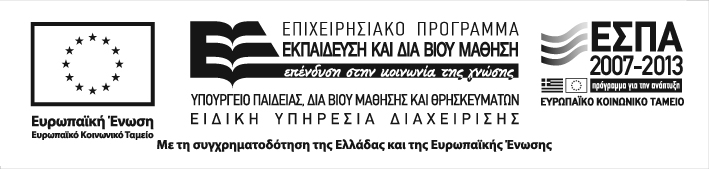 ΠΡΑΚΤΙΚΗ ΑΣΚΗΣΗ ΠΑΝΕΠΙΣΤΗΜΙΟΥ ΠΑΤΡΩΝ ΤΜΗΜΑ ΕΠΙΣΤΗΜΩΝ ΤΗΣ ΕΚΠΑΙΔΕΥΣΗΣ ΚΑΙ ΤΗΣ ΑΓΩΓΗΣ ΣΤΗΝ ΠΡΟΣΧΟΛΙΚΗ ΗΛΙΚΑΕπιστημονικός Υπεύθυνος: Νεκτάριος Στελλάκης, Λέκτορας (nekstel@upatras.gr)ΑΞΙΟΛΟΓΗΣΗ ΣΥΜΜΕΤΕΧΟΥΣΑΣ/ΟΝΤΟΣ ΦΟΙΤΗΤΡΙΑΣ/ΗΣτοιχεία φοιτήτριας/ηΣτις παρακάτω πέντε ερωτήσεις απαντήστε βαθμολογώντας με κλίμακα 1 έως 5, όπου το 5 αφορά τον ανώτερο βαθμό, σκιάζοντας το αντίστοιχο κουτίΣημειώστε το βαθμό στον οποίο η προετοιμασία από τον επιστημονικό υπεύθυνο και τους συνεργάτες του Προγράμματος πριν την έναρξη της πρακτικής σας άσκησης ήταν κατά τη γνώμη σας ικανοποιητική.  1. 	2.	3.	4.	5.Σημειώστε το βαθμό στον οποίο κατά τη διάρκεια του προγράμματος η καθοδήγηση και η βοήθεια από τους υπεύθυνους του προγράμματος ήταν κατά τη γνώμη σας ικανοποιητική.1. 	2.	3.	4.	5.Σημειώστε το βαθμό στον οποίο κατά τη διάρκεια του προγράμματος η καθοδήγηση και η βοήθεια από τις εκπαιδευτικούς του νηπιαγωγείου ήταν κατά τη γνώμη σας ικανοποιητική.1. 	2.	3.	4.	5.Σημειώστε το βαθμό που πιστεύετε ότι οι γνώσεις (θεωρητικές και πρακτικές) και η κατάρτιση που αποκτήσατε κατά τη διάρκεια των σπουδών σας ήταν επαρκείς για να αντεπεξέλθετε στις απαιτήσεις της πρακτικής άσκησης .1. 	2.	3.	4.	5.Θα συνιστούσατε σε μια συμφοιτήτρια / ένα συμφοιτητή σας να συμμετάσχει στο πρόγραμμα;1. 	2.	3.	4.	5.Αντιμετωπίσατε κάποια προβλήματα κατά την πρακτική σας άσκηση; ΝΑΙ 			ΟΧΙΑιτιολογήστε την απάντησή σας.…………………………………………………………………………………………………………………………………………………………………………………………………………………………………………………………………………………………………………………………………………………………………………………………………………………………………………………………………………………………………………………………………………………………………………………………………………………………………………………………………………………………………………………………………………………………………………………………………………………………………………………………………………………………………………………………………………………………………………………………………………Πιστεύετε ότι σας βοήθησε η συμμετοχή σας στο Πρόγραμμα Πρακτικής Άσκησης; Εάν «ναι» πού συγκεκριμένα; Εάν «όχι» γιατί;…………………………………………………………………………………………………………………………………………………………………………………………………………………………………………………………………………………………………………………………………………………………………………………………………………………………………………………………………………………………………………………………………………………………………………………………………………………………………………………………………………………………………………………………………………………………………………………………………………………………………………………………………………………………………………………………………………………………………………………………………………Παρακαλούμε αναφερθείτε αναλυτικά στις τυχόν προτάσεις που έχετε να κάνετε για τη βελτίωση του Προγράμματος Πρακτικής Άσκησης.…………………………………………………………………………………………………………………………………………………………………………………………………………………………………………………………………………………………………………………………………………………………………………………………………………………………………………………………………………………………………………………………………………………………………………………………………………………………………………………………………………………………………………………………………………………………………………………………………………………………………………………………………………………………………………………………………………………………………………………………………………Παρακαλούμε το συμπληρωμένο ερωτηματολόγιο να σταλεί στην ηλεκτρονική διεύθυνση του Επιστημονικού Υπεύθυνου: nekstel@upatras.gr από 28  έως 30 Μαΐου 2012 με θέμα: «ΕΠΩΝΥΜΟ_ΑΞΙΟΛΟΓΗΣΗ ΑΣΚΟΥΜΕΝΗΣ»ΟνοματεπώνυμοΑ. Μ.  ΤΕΕΑΠΗΝηπιαγωγείο ΑπασχόλησηςΠροϊσταμένη Νηπιαγωγείου